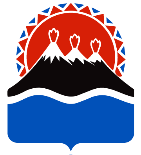 ПРИВЛЕЧЕНИЕ СРЕДСТВ ФЕДЕРАЛЬНОГО БЮДЖЕТА В РАМКАХ ОТБОРА МИНВОСТОКРАЗВИТИЯ РОССИИ ДЛЯ ОКАЗАНИЯ ГОСУДАРСТВЕННОЙ ИНФРАСТРУКТУРНОЙ ПОДДЕРЖКИ.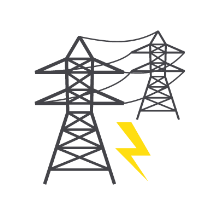 Цель - финансирование объектов транспортной, инженерной, энергетической и/или социальной инфраструктуры, создаваемых для реализации проекта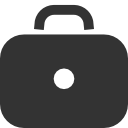 Источники финансирования – средств федерального бюджета                                        Государственная программа – "Социально-экономическое развитие Дальнего Востока и Байкальского региона", утвержденная постановлением Правительства Российской Федерации от 15 апреля 2014 г. № 308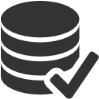 Размер:Определяется индивидуально по каждому инвестиционному проекту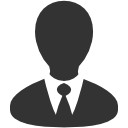 Получатели: Инициаторы инвестиционных проектов, прошедших отбор Минвостокразвития России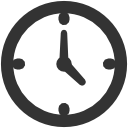 Срок:срок предоставления субсидии определяется инвестиционного соглашения между инвестором инвестиционного проекта и Минвостокразвития России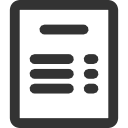 Условия получения:Требования к проекту для участия в отборе Минвостокразвития России:1) цели проекта соответствуют целям стратегических документов, определяющих направления социально-экономического развития Дальнего Востока;2) проект осуществляется на территории Дальнего и Байкальского региона;3) поддержка требуется для создания и/или модернизации объектов инфраструктуры;4) сумма частных инвестиций не менее 1 млрд. руб.;5) чистая приведенная стоимость отрицательна без данной меры поддержки и больше либо равна нулю в случае ее предоставления6) инвестор соответствует требованиям Методики отбора Минвостокразвития России.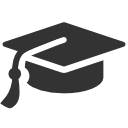 Нормативно-правовое обеспечение: Методика отбора инвестиционных проектов утверждена постановлением Правительства Российской Федерации от 16.10.2014 года № 1055;Порядок предоставления субсидий утвержден постановлением Правительства Российской Федерации от 9 июля 2015 г. № 693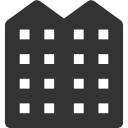 Оформление – за консультацией можно обращаться в Агентство инвестиций и предпринимательства Камчатского края по адресу: пл. Ленина, д.1 Контактный телефон 42-58-76